ที่  มท ๐๘๑9.2/ว	กรมส่งเสริมการปกครองท้องถิ่น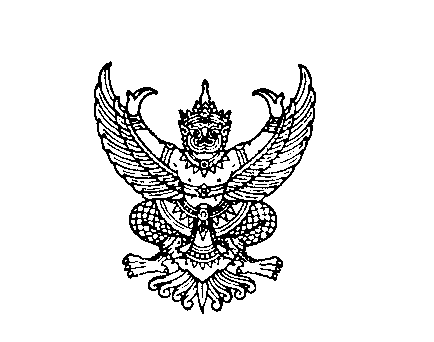 	ถนนนครราชสีมา เขตดุสิต กทม. ๑๐๓๐๐						         มีนาคม 2567เรื่อง  	ขอความร่วมมือจัดกิจกรรมรณรงค์พัฒนาส้วมสาธารณะในช่วงเทศกาลสงกรานต์ ประจำปี 2567  เรียน  ผู้ว่าราชการจังหวัด ทุกจังหวัดตามบัญชีแนบท้าย)สิ่งที่ส่งมาด้วย  สำเนาหนังสือกรมอนามัย ที่ สธ 0924.04/ว 2118 		ลงวันที่ 25 มีนาคม 2567   		                                          จำนวน 1 ชุด 	ด้วยกรมอนามัยแจ้งว่า เป็นหน่วยงานหลักในการขับเคลื่อนงานพัฒนาส้วมสาธารณะให้ได้มาตรฐานด้านความสะอาด (Health) ความเพียงพอ (Accessibility) และความปลอดภัย (Safety) ซึ่งในช่วงเทศกาลวันสงกรานต์ เป็นช่วงเวลาที่ประชาชนมีการเดินทางเป็นจำนวนมากเพื่อกลับภูมิลำเนาและเดินทางท่องเที่ยว โดยส้วมสาธารณะเป็นสถานที่ที่ประชาชนใช้ร่วมกันเป็นจำนวนมาก จึงจำเป็นต้องมีกิจกรรมกระตุ้นเตือนให้ทุกคนใส่ใจดูแลส้วมสาธารณะให้สะอาด ถูกสุขลักษณะ รวมถึงสร้างพฤติกรรมการใช้ส้วมสาธารณะที่ถูกต้อง 
ทั้งผู้ให้บริการและผู้ใช้บริการ เพื่อเริ่มต้นปีใหม่ไทย “สงกรานต์สุขใจส้วมสาธารณะไทย สะอาด ปลอดภัย 
ได้มาตรฐาน” จึงขอความร่วมมือจัดกิจกรรมรณรงค์พัฒนาส้วมสาธารณะในช่วงเทศกาลวันสงกรานต์ 
ประจำปี ๒๕๖๗ และประเมินรับรองส้วมสาธารณะด้วยตนเอง ผ่านระบบประเมินรับรองส้วมสาธารณะไทย เพื่อเป็นการพัฒนาส้วมสาธารณะในความรับผิดชอบให้สะอาด เพียงพอ ปลอดภัย และส่งเสริมให้ประชาชน
มีพฤติกรรมการใช้ส้วมสาธารณะที่ถูกต้อง	กรมส่งเสริมการปกครองท้องถิ่นพิจารณาแล้ว เพื่อให้กิจกรรมดังกล่าวเป็นไปตามวัตถุประสงค์ 
จึงขอความร่วมมือจังหวัดประชาสัมพันธ์ให้องค์กรปกครองส่วนท้องถิ่นในพื้นที่ดำเนินการ ดังนี้	1. แจ้งผู้ประกอบการหรือหน่วยงานที่มีส้วมสาธารณะตั้งอยู่ในบริเวณพื้นที่ อาทิเช่น ตลาด วัด
สถานีบริการน้ำมัน เป็นต้น ร่วมจัดกิจกรรมรณรงค์พัฒนาส้วมสาธารณะในช่วงเทศกาลสงกรานต์ ประจำปี 2567 และประเมินรับรองส้วมสาธารณะด้วยตนเอง ผ่านระบบประเมินรับรองส้วมสาธารณะไทย	2. ทำความสะอาดและปรับปรุงส้วมที่อยู่ในความรับผิดชอบขององค์กรปกครองส่วนท้องถิ่น และกระตุ้นให้ประชาชนและนักท่องเที่ยวมีพฤติกรรมการใช้ส้วมที่ถูกต้อง		3. ขอความร่วมมือองค์กรปกครองส่วนท้องถิ่นรายงานผลการจัดกิจกรรมตามข้อ 1 และ 2 ภายในวันที่ 30 เมษายน 2567 ให้กรมอนามัยทราบทั้งนี้ สามารถดาวน์โหลดสิ่งที่ส่งมาด้วยได้ที่เว็บไซต์ https://rb.gy/mhi2j3 หรือ QR Code ท้ายหนังสือฉบับนี้	จึงเรียนมาเพื่อโปรดพิจารณาขอแสดงความนับถือ  อธิบดีกรมส่งเสริมการปกครองท้องถิ่น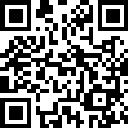 